CONSELHO MUNICIPAL DOS DIREITOS DA CRIANÇA E DO ADOLESCENTE – CMDCA – SOBRADINHO RS
Criado pela Lei Municipal nº 4.540 de 26 de março de 2019
Edital nº 01/2023
PROCESSO DE ESCOLHA DOS MEMBROS DO CONSELHO TUTELARA Presidente do Conselho Municipal dos Direitos da Criança e do Adolescente – CMDCA – do Município de Sobradinho RS, no uso de suas atribuições legais e de acordo com o art. 139 da Lei Federal nº 8.069 (ECA), Arts. 139 da Lei Municipal nº 4.540 de 26 de março de 2019 e da Resolução CMDCA nº 03, torna pública a abertura das inscrições para o processo de escolha de Conselheiros Tutelares.1. DISPOSIÇÕES PRELIMINARES1.1 O presente edital visa divulgar as normas, datas e procedimentos para o processo de escolha do Conselho Tutelar de Sobradinho – RS, sendo que os 05 (cinco) candidatos mais votados serão nomeados e empossados pelo Chefe do Poder Executivo Municipal, e todos os demais candidatos habilitados serão considerados suplentes, seguindo-se a ordem decrescente de votação. (Redação alterada pelo Edital 002/2023 – CMDCA, de 27/04/2023)1.2 O procedimento para a escolha dos Conselheiros Tutelares ficará a cargo da Comissão Especial Eleitoral e será realizado em 02 (duas) etapas:1.2.1 Inscrição de candidatos; e1.2.2 Eleição dos candidatos através de voto direto, secreto, uninominal, universal e facultativo dos cidadãos do Município, conduzida pelo CMDCA e fiscalizada pelo Ministério Público. 1.3 A Comissão Especial Eleitoral a que se refere o item “1.2” é composta, nos termos da Resolução nº 02 do CMDCA, por integrantes do referido Conselho, representantes da Administração e das entidades da sociedade civil, paritariamente, sendo eles:1.3.1 Ivanei de Fátima Ribeiro1.3.2 Dilamar da Silva1.3.3 Claimar Soares1.3.4 Giovana Augusta Sarniento de Oliveira 1.4 A Comissão Especial Eleitoral tem como Presidente a senhora Ivanei de Fátima Ribeiro.2. DA FUNÇÃO DE CONSELHEIRO TUTELAR2.1 Da natureza: 2.2.1 O exercício efetivo da função de Conselheiro Tutelar constituirá serviço público relevante e estabelecerá presunção de idoneidade moral.2.2.2 O exercício da função de Conselheiro Tutelar requer dedicação exclusiva, sendo vedado o exercício simultâneo de qualquer outro cargo, emprego ou função pública ou privada. 2.2 Das atribuições:São atribuições do Conselheiro Tutelar:I – atender às crianças e adolescentes sempre que seus direitos forem ameaçados ou violados;II – atender e aconselhar os pais ou responsáveis, aplicando as medidas previstas em Lei;III – promover a execução de suas decisões, podendo, para tanto:a) requisitar serviços públicos no âmbito do Município, nas áreas de saúde, educação, serviço social, previdência, trabalho e segurança;b) representar junto à autoridade judicial nos casos de descumprimento injustificado de suas deliberações.IV – encaminhar ao Ministério Público notícia de fato que constitua infração administrativa ou penal contra os direitos da criança e do adolescente;V – encaminhar à autoridade judiciária os casos de sua competência;VI – providenciar a medida estabelecida pela autoridade judiciária quanto a:a) encaminhamento de pais ou responsáveis, mediante termo de responsabilidade;b) orientação, apoio e acompanhamento temporários;c) matrícula e frequência obrigatória em estabelecimento oficial de ensino fundamental;d) inclusão em programa oficial ou comunitário de auxílio, orientação e tratamento a alcoólatras e toxicômanos;e) inclusão em programa comunitário ou oficial de auxílio à família, à criança e ao adolescente;f) requisição de tratamento médico, psicológico ou psiquiátrico, em regime hospitalar ou ambulatorial;g) abrigo em entidade;h) colocação em família substituta.VII – expedir notificações;VIII – requisitar certidões de nascimento e de óbito de criança ou adolescente, quando necessário;IX – assessorar o Poder Executivo na elaboração da proposta orçamentária para planos e programas de atendimento dos direitos da criança e do adolescente;X – representar, em nome da pessoa e da família, contra a violação dos direitos previstos no inciso II do § 3º do artigo 220 da Constituição da República de 1988;XI – representar ao Ministério Público, para efeito das ações de perda ou suspensão do poder familiar.2.3 Da carga horária:2.3.1 O Conselheiro Tutelar exercerá suas funções durante todo o horário de expediente do Conselho Tutelar, de acordo com as normas vigentes à época da prestação do trabalho, devendo atender inclusive alterações posteriores. 2.3.2 O expediente aberto ao público será o mesmo das repartições municipais, com a manutenção de um plantão diário, para cobrir os demais horários,, inclusive aos sábados, domingos e feriados, a ser cumprido, mediante escala, por um dos conselheiros, na sede do Conselho Tutelar. 2.4 Da remuneração e direitos:2.4.1 Os membros do Conselho Tutelar receberão, a título de remuneração, uma gratificação mensal referente ao Padrão 02 do quadro efetivo dos servidores da Prefeitura Municipal, reajustável na mesma data e nos mesmos índices dos vencimentos do quadro geral dos servidores municipais, conforme art. 25 da Lei Municipal nº 4.540/2019. (Redação alterada pelo Edital 002/2023 – CMDCA, de 27/04/2023)2.4.2 São assegurados aos Conselheiros Tutelares, ainda, os seguintes direitos: (Redação alterada pelo Edital 002/2023 – CMDCA, de 27/04/2023)I - cobertura previdenciária;
II - gozo de férias anuais, remuneradas, acrescidas de 1/3 (um terço) do valor da remuneração mensal;
III - Licença Maternidade;
IV - Licença Paternidade;
V - Gratificação natalina.2.4.3 Os Conselheiros Tutelares terão direito a diárias ou ajuda de custo para assegurar a indenização de suas despesas pessoais quando, fora do Município, participarem de eventos de formação, seminários, conferências, encontros e outras atividades semelhantes, e quando nas situações de representação do conselho, nos moldes da Lei Municipal nº 4.540 de 26 de março de 2019.2.4.4 Aplica-se ao vencimento, aos direitos sociais e aos deveres do cargo de membro do Conselho Tutelar as disposições correlatas da Lei Federal nº 8.069/1990, da Resolução nº 231/2022 do CONANDA e da Lei Municipal nº 4.540/2019. (Redação incluída pelo Edital 002/2023 – CMDCA, de 27/04/2023)2.5 Do mandato:Os Conselheiros Tutelares eleitos terão mandato de 04 (quatro) anos, a contar de 10 de janeiro de 2024, permitidas reconduções em caso de novas eleições, nas quais concorrerá em igualdade de condições com os demais candidatos. 3. DAS INSCRIÇÕES3.1 Disposições gerais 3.1.1 A inscrição do candidato implicará o conhecimento e a tácita aceitação das normas e condições estabelecidas neste Edital, bem como das decisões que possam ser tomadas pela Comissão Especial Eleitoral em relação as quais não poderá alegar desconhecimento.3.1.2 A inscrição será gratuita e deverá ser realizada pessoalmente pelo candidato.3.1.3 As informações prestadas na Ficha de Inscrição, bem como o seu preenchimento, são de exclusiva responsabilidade do candidato, ficando sob sua inteira responsabilidade as informações prestadas, arcando com as consequências de eventuais erros de preenchimento da ficha.3.2 Do período de inscrições:Do dia 19 de abril de 2023 ao de 18 de maio de 2023, no horário das 8h às 11h e das 14h às 16h.3.3 Do local das inscrições:As inscrições serão realizadas no local e endereço a seguir:Centro Administrativo, situado à Rua General Osório, 200, Centro, Município de Sobradinho-RS, junto à Secretaria de Assistência Social.3.4 Dos documentos para a inscrição:3.4.1 Ficha de inscrição (modelo ANEXO) devidamente preenchida.3.4.2 Certidões negativas da Justiça Estadual e Federal de condenação com sentença transitada em julgado por contravenções penais, crimes comuns e especiais; 3.4.3 Cópia do documento oficial de identificação, sendo para este fim assim considerada a cédula de identidade expedida por Secretarias de Segurança Pública, pelas Forças Armadas, pela Polícia Militar, pela Polícia Federal; a identidade expedida pelo Ministério das Relações Exteriores para estrangeiros; a identificação fornecida por ordens ou conselhos de classes que por Lei tenham validade como documento de identidade; a Carteira de Trabalho e Previdência Social; o Certificado de Reservista; o Passaporte e a Carteira Nacional de Habilitação com fotografia, na forma da Lei nº 9.503, de 23 de setembro de 1997.3.4.4 Certidão de quitação da Justiça Eleitoral. 3.4.5 Comprovação de residência fixa no Município.3.4.6 Cópia de conta de energia elétrica, água ou telefone, guia de pagamento de imposto (IPVA, IPTU, entre outros) ou contrato de locação de imóvel, em nome do candidato. Caso o candidato não possua estes documentos em seu nome, poderá comprovar a residência por meio de declaração com firma reconhecida em cartório, acompanhada de cópia de um dos documentos antes citados em nome da pessoa com quem declara residir.3.4.7 Cópia de certidão, diploma ou histórico escolar, expedido por estabelecimento de ensino público ou particular, devidamente reconhecido pela legislação vigente, comprovando a conclusão do Ensino Médio.3.4.8 Uma foto 3x4.3.4.9 As cópias descritas nos itens anteriores deverão ser autenticadas perante o tabelionato local ou através de conferência com o documento original, feita por servidor público designado ao protocolo das inscrições, não sendo devolvidas em hipótese alguma.3.4.10 Não serão recebidos documentos originais, sob qualquer hipótese ou alegação.3.5 Da homologação e impugnação das inscrições:3.5.1 O deferimento da inscrição dar-se-á após a verificação do correto preenchimento da Ficha de Inscrição e apresentação da documentação exigida neste Edital, que é de exclusiva responsabilidade do candidato, não sendo admitida a entrega de qualquer documento após o prazo de encerramento das inscrições.3.5.2 A Comissão Especial Eleitoral deverá se reunir e por meio de ata deliberar acerca da homologação das inscrições, conforme cronograma anexo ao edital.3.5.3 Caso o número de candidatos inscritos seja inferior a 10 (dez), o CMDCA, mediante deliberação, poderá publicar Edital suspendendo o trâmite do processo de escolha e reabrindo prazo para novas inscrições, por mais 04 dias, sem qualquer prejuízo aos candidatos já inscritos.3.5.4 A Comissão Especial Eleitoral publicará edital com as inscrições homologadas e não homologadas, no prazo previsto no cronograma anexo a este edital, podendo os candidatos interessados apresentar recurso, que será julgado pela Comissão Especial Eleitoral, nos prazos também previstos no cronograma.3.5.5 Após julgamento dos recursos, a Comissão Especial Eleitoral publicará novo edital com os resultados, podendo os candidatos interessados apresentar novo recurso ao CMDCA, nos prazos constantes no cronograma anexo a este edital 3.5.6 Após o julgamento dos recursos ou transcorrendo os prazos sem a manifestação dos candidatos que tiveram a inscrição indeferida, será publicado Edital pelo CMDCA, no qual constará a lista nominal dos inscritos cuja inscrição foi homologada, na data prevista no cronograma anexo a este edital. 3.5.7 Publicada a lista dos inscritos, será aberto prazo para pedidos de impugnação de inscrições, conforme cronograma anexo a este edital.3.5.7.1 Constitui motivo de impugnação o não preenchimento de qualquer dos requisitos para a candidatura ou a incidência de alguma hipótese de impedimento para o exercício da função de Conselheiro Tutelar prevista na legislação em vigor.3.5.7.2 As impugnações podem ser protocoladas presencialmente por qualquer cidadão ou pelo representante do Ministério Público, com a devida fundamentação e comprovação das razões alegadas, através de formulário conforme modelo ANEXO.3.5.8 Para analisar e decidir acerca das impugnações, poderá a Comissão realizar reuniões e, se necessário, ouvir testemunhas eventualmente arroladas, determinar a juntada de documentos e a realização de outras diligências que se fizerem necessárias.3.5.9 Após o recebimento das impugnações, a Comissão Especial Eleitoral publicará edital quanto aos candidatos impugnados, para que estes, querendo, apresentem suas defesas, conforme cronograma anexo a este edital.3.5.10 A Comissão Especial Eleitoral avaliará o pedido de impugnação, bem como eventuais recursos interpostos pelos candidatos, e os julgará na data prevista no cronograma anexo a este edital.3.5.11 Das impugnações, a Comissão Especial Eleitoral publicará edital constando sua decisão, conforme cronograma anexo a este edital. 3.5.12 Da decisão da Comissão Especial Eleitoral caberá recurso à plenária do CMDCA, conforme cronograma anexo a este edital. 3.5.13 O CMDCA deverá manifestar-se sobre o recurso nas datas previstas conforme cronograma anexo a este edital.3.5.14 Concluídos os prazos para recursos de impugnações e julgados aqueles eventualmente interpostos, serão homologadas em definitivo as inscrições e será publicado novo Edital pelo CMDCA constando a lista final dos candidatos com candidatura registrada, nas datas previstas cronograma anexo a este edital.  3.5.15 Após a homologação das candidaturas, será atribuído um número ao candidato mediante sorteio, em ato público, em data prevista no cronograma anexo a este edital, cujo resultado será publicado por Edital.4. DO PROCESSO ELEITORAL4.1 Das Instâncias Eleitorais:Constituem-se Instâncias Eleitorais o CMDCA e a Comissão Especial Eleitoral.4.1.1 Compete ao CMDCA:I – compor a Comissão Especial Eleitoral;II – expedir Resoluções acerca do processo eleitoral naquilo que se fizer necessário;III – julgar:a) os recursos interpostos contra as decisões da Comissão Especial Eleitoral;b) as impugnações ao resultado geral das eleições;IV – publicar o edital do processo de escolha dos membros do Conselho Tutelar e o resultado geral da eleição eV – proclamar os eleitos.4.1.2 Compete à Comissão Especial Eleitoral:I – coordenar o processo eleitoral e dar-lhe ampla publicidade;II – receber, analisar e homologar o registro das candidaturas, fazendo-se publicar a relação dos candidatos habilitados, com cópia ao Ministério Público;III – receber e analisar as impugnações e recursos apresentados pelos interessados em todas as fases do processo de escolha, encaminhando-as ao Presidente do CMDCA, quando for o caso;IV – notificar os candidatos, concedendo-lhes prazo para defesa, no caso de impugnações e outros recursos de que sejam partes interessadas;V – realizar reuniões destinadas a dar conhecimento formal das regras do processo de escolha aos candidatos considerados habilitados, que firmarão compromisso de respeitá-las, sob pena de imposição das sanções previstas na legislação local;VI – selecionar, preferencialmente junto aos órgãos públicos municipais, os mesários e escrutinadores, bem como, seus respectivos suplentes, que serão previamente orientados sobre como proceder no dia do processo de escolha;VII – publicar a lista dos mesários e dos fiscais da votação;VIII – receber, processar e julgar as impugnações a mesários e apuradores;IX – escolher e divulgar os locais do processo de escolha;X – notificar o Ministério Público de todas as fases do processo de escolha;XI – solicitar ao comando da Polícia Militar e Guarda Municipal local, efetivo para garantir a ordem e segurança dos locais de votação e apuração;XII – fiscalizar a eleição e a apuração dos votos;XIII – processar e decidir as denúncias referentes à propaganda eleitoral;XIV – receber e divulgar, imediatamente após a apuração, o resultado oficial do processo de escolha, encaminhando o material referente ao pleito ao CMDCA;XV – tomar todas as demais providências necessárias para a realização do pleito; eXVI – resolver os casos omissos.4.1.2.1 As decisões da Comissão Especial Eleitoral serão tomadas pela maioria de seus membros. 4.1.2.2 Em caso de empate, o voto de desempate será dado pelo Presidente da Comissão.4.2 Da Propaganda Eleitoral:4.2.1 O período de propaganda eleitoral terá início no dia imediatamente posterior ao da publicação do Edital que indica o número de cada candidato referido no item “3.5.15”, encerrando-se na data prevista pelo cronograma anexo a este edital.4.2.2 Toda propaganda eleitoral deverá ser feita individualmente e será realizada sob a responsabilidade dos candidatos, que responderão solidariamente pelos excessos praticados por seus apoiadores ou simpatizantes aplicando-se, no que couber, as regras relativas à campanha eleitoral previstas na legislação federal.4.2.3 Poderá ser feita propaganda eleitoral por meio de:I – santinhos contendo o número, nome, foto e breve relato da trajetória educacional e experiência profissional do candidato;II – divulgação na internet, desde que não cause dano ou perturbe a ordem pública ou particular;III – participação em debates e entrevistas, desde que garantida a igualdade de condições a todos os candidatos. 4.2.4 Não será permitida propaganda eleitoral que implique grave perturbação à ordem pública ou particular, aliciamento de eleitores por meios insidiosos, propaganda enganosa ou condutas que resultem em abuso de poder econômico, político-partidário ou religioso, restando vedadas as seguintes condutas que, se praticadas, poderão ser consideradas aptas a gerar a idoneidade moral do candidato: I- abuso do poder econômico na propaganda feita por meio dos veículos de comunicação social, com previsão legal no art. 14, § 9º, da Constituição Federal; na Lei Complementar Federal nº 64/1990 (Lei de Inelegibilidade); e no art. 237 do Código Eleitoral, ou as que as suceder; II- doação, oferta, promessa ou entrega ao eleitor de bem ou vantagem pessoal de qualquer natureza, inclusive brindes de pequeno valor; III- propaganda por meio de anúncios luminosos, faixas, cartazes ou inscrições em qualquer local público;IV- participação de candidatos, nos 3 (três) meses que precedem o pleito, de inaugurações de obras públicas; V- abuso do poder político-partidário assim entendido como a utilização da estrutura e financiamento das candidaturas pelos partidos políticos no processo de escolha; VI- abuso do poder religioso, assim entendido como o financiamento das candidaturas pelas entidades religiosas no processo de escolha e veiculação de propaganda em templos de qualquer religião, nos termos da Lei Federal nº 9.504/1997 e alterações posteriores; VII- favorecimento de candidatos por qualquer autoridade pública ou utilização, em benefício daqueles, de espaços, equipamentos e serviços da Administração Pública; VIII- distribuição de camisetas e qualquer outro tipo de divulgação em vestuário; IX- propaganda que implique grave perturbação à ordem, aliciamento de eleitores por meios insidiosos e propaganda enganosa: a. considera-se grave perturbação à ordem, propaganda que fira as posturas municipais, que perturbe o sossego público ou que prejudique a higiene e a estética urbanas; b. considera-se aliciamento de eleitores por meios insidiosos, doação, oferecimento, promessa ou entrega ao eleitor de bem ou vantagem pessoal de qualquer natureza, inclusive brindes de pequeno valor; c. considera-se propaganda enganosa a promessa de resolver eventuais demandas que não são da atribuição do Conselho Tutelar, a criação de expectativas na população que, sabidamente, não poderão ser equacionadas pelo Conselho Tutelar, bem como qualquer outra que induza dolosamente o eleitor a erro, com o objetivo de auferir, com isso, vantagem à determinada candidatura. X - propaganda eleitoral em rádio, televisão, outdoors, carro de som, luminosos, bem como por faixas, letreiros e banners com fotos ou outras formas de propaganda de massa; XI - abuso de propaganda na internet e em redes sociais ou impulsionamento pago às publicações.4.2.5 A propaganda eleitoral na internet poderá ser realizada nas seguintes formas: I- em página eletrônica do candidato ou em perfil em rede social, com endereço eletrônico comunicado à Comissão Especial e hospedado, direta ou indiretamente, em provedor de serviço de internet estabelecido no País; II- por meio de mensagem eletrônica para endereços cadastrados gratuitamente pelo candidato, vedada realização de disparo em massa; III- por meio de blogs, redes sociais, sítios de mensagens instantâneas e aplicações de internet assemelhadas, cujo conteúdo seja gerado ou editado por candidatos ou qualquer pessoa natural, desde que não utilize sítios comerciais e/ou contrate impulsionamento de conteúdo.4.2.6 No dia da eleição, é vedado aos candidatos: I- Utilização de espaço na mídia;II- Transporte aos eleitores;III- Uso de alto-falantes e amplificadores de som ou promoção de comício ou carreata; IV- Distribuição de material de propaganda política ou a prática de aliciamento, coação ou manifestação tendentes a influir na vontade do eleitor; V- Qualquer tipo de propaganda eleitoral, inclusive "boca de urna". 4.2.7 É permitida, no dia das eleições, a manifestação individual e silenciosa da preferência do eleitor por candidato, revelada exclusivamente pelo uso de bandeiras, broches, dísticos e adesivos.4.2.4 Qualquer cidadão, fundamentadamente, poderá denunciar à Comissão Especial Eleitoral a existência de propaganda eleitoral irregular.4.2.5 A Comissão Especial Eleitoral processará e decidirá as denúncias referentes à propaganda eleitoral, podendo, inclusive, determinar a retirada ou a suspensão da propaganda, o recolhimento do material e a cassação da candidatura.4.2.6 Nos casos de denúncias, caberá à Comissão notificar o candidato denunciado no prazo de 05 dias úteis a partir da ciência da denúncia. 4.2.7 O candidato notificado terá o prazo de 05 dias úteis a contar da notificação para encaminhar defesa à Comissão Especial Eleitoral. 4.2.8 Para instruir sua decisão, a Comissão Especial Eleitoral poderá ouvir testemunhas, determinar a produção de outras provas e efetuar diligências, tendo o prazo de 3 dias úteis para chegar a conclusão sobre a denúncia. 4.2.9 O candidato e o denunciante serão notificados da decisão da Comissão Especial Eleitoral no prazo de 03 dias úteis a contar desta.4.2.10 Da decisão da Comissão Especial Eleitoral, caberá recurso ao CMDCA, que deverá ser apresentado em 03 dias úteis, a contar da notificação.4.2.11 O CMDCA deverá manifestar-se sobre o recurso em até 03 dias úteis do seu recebimento. 4.3 Dos mesários:4.3.1 Os mesários serão, preferencialmente, servidores indicados pelos Poderes Executivo e Legislativo municipais, nominalmente, em número a ser definido pelo CMDCA, suficiente para atender à demanda do processo de eleição.4.3.2 Na impossibilidade de completar-se o quadro de mesários com servidores municipais, o CMDCA e a Comissão Especial Eleitoral ficam autorizados a convocar outros cidadãos, indicados pelas entidades representativas da sociedade civil que compõe o CMDCA. 4.3.3 A atuação dos representantes das entidades referidas item anterior será gratuita.4.3.4 Não podem atuar como mesários:4.3.4.1 Candidatos e seus parentes, ainda que por afinidade, até o terceiro grau, em linha reta ou colateral; 4.3.4.2 Cônjuge ou companheiro de candidato; e4.3.4.3 Pessoas que notoriamente estejam fazendo campanha para candidato.4.3.5 A lista contendo a nominata dos mesários que trabalharão na eleição será publicada em Edital pelo CMDCA, na data prevista no cronograma anexo a este edital. 4.3.6 O candidato ou qualquer cidadão poderá impugnar a indicação de mesário, fundamentadamente, no prazo previsto no cronograma anexo a este edital, nos moldes do formulário ANEXO. 4.3.7 A Comissão Especial Eleitoral processará e decidirá as impugnações a mesários, notificando esses e os impugnantes de sua decisão, conforme cronograma anexo a este edital.4.3.8 Da decisão da Comissão Especial Eleitoral caberá recurso ao CMDCA, conforme cronograma anexo a este edital.4.3.9 O CMDCA deverá manifestar-se sobre o recurso em até 03 dias úteis do seu recebimento e publicará Edital com a relação definitiva dos mesários no prazo de 03  dias úteis da sua decisão.4.3.10 Antes do início da votação os mesários verificarão se o local escolhido para a eleição está em ordem, assim como o material remetido pela Comissão Especial Eleitoral, a urna e a cabine indevassável.4.3.11 Na hora designada para o início da votação, cumpridas as exigências previstas neste Edital, o Presidente da Mesa, a ser assim designado pela Comissão Especial Eleitoral, declarará iniciados os trabalhos.4.3.12 Os mesários devem orientar os eleitores para que, antes de ingressar no recinto da cabine, se apresentem à Mesa Eleitoral portando o documento oficial de identificação com fotografia.4.3.13 Os mesários registrarão na folha de controle de votação, o nome do eleitor e o número do documento com fotografia.4.3.14 Após o registro, o mesário deverá colher do eleitor sua assinatura na folha de controle de votação, quando este último deverá conferir seus dados.4.3.15 Compete ao Presidente da Mesa ou a quem designar como secretário, o registro de todos os acontecimentos que ocorrerem no curso da votação em ata, onde serão colhidas as assinaturas das partes envolvidas, bem como de eventuais testemunhas, quando houver. 4.4 Da votação:4.4.1 A votação para a escolha dos membros do Conselho Tutelar dar-se-á no dia 01 de outubro de 2023, no horário das 8h às 17h – horário de Brasília-DF.4.4.2 Os locais de votação serão definidos pela Comissão Especial Eleitoral, observadas as zonas eleitorais estabelecidas pelo Tribunal Regional Eleitoral, que poderão ser agrupadas por local ou região para melhor atender à operacionalização do processo de escolha e serão divulgados por meio de Edital, com antecedência de 40 dias da data da eleição.4.4.3 Podem votar os maiores de 16 (dezesseis) anos, inscritos como eleitores do Município até 03 (três) meses antes do processo de eleição, devendo o eleitor apresentar, por ocasião da votação, o título de eleitor e/ou documento oficial com fotografia.4.4.4 A identidade do eleitor poderá ser objeto de impugnação junto às mesas receptoras de votos, devendo tudo ser registrado em ata de votação.4.4.5 O eleitor deverá votar em apenas um candidato.4.4.6 No caso da eleição ocorrer através de cédulas de papel, o voto em mais de um candidato será considerado nulo.4.4.7 A votação será realizada mediante a utilização de urnas eletrônicas emprestadas pela Justiça Eleitoral, na qual aparecerá a fotografia do candidato com o respectivo número da candidatura atribuído no sorteio a que se refere o item 3.5.15.4.4.8 O sigilo da votação será garantido por meio do isolamento do eleitor em cabine indevassável, onde serão afixadas listas com o nome, apelido e número do candidato.4.4.9 O Presidente da Mesa Eleitoral, verificando chegar a hora do encerramento da votação e existindo eleitores ainda por votar, distribuirá senha para votação dos presentes no recinto, proibindo a partir desse horário o ingresso de outros eleitores que ali não estivessem nesse momento.4.4.10 O encerramento da votação implica na lacração da urna eleitoral pelo Presidente da Mesa, assinado por todos os componentes da Mesa e pelos fiscais presentes ao ato.4.5 Da Fiscalização 4.5.1 Cada candidato poderá credenciar 1 (um) fiscal para atuar junto à mesa receptora de votos, antes do início da votação.4.5.2 O fiscal receberá, neste momento, “crachá de identificação” que obrigatoriamente deverá ser usado durante todo o dia da eleição.4.5.3 Se o fiscal verificar alguma irregularidade deverá comunicá-la ao Presidente da Mesa Eleitoral onde estiver atuando.4.5.4 O Presidente da Mesa Eleitoral verificará a natureza da irregularidade apontada pelo fiscal e tomará as providências para corrigi-la, se procedente, podendo indeferi-la, caso entenda que esta não tem cabimento. 4.5.5 Caso o Presidente da Mesa Eleitoral não consiga resolver a ocorrência verificada, deverá entrar em contato imediatamente com um membro da Comissão Especial Eleitoral para auxiliá-lo.4.5.6 Não será permitida a acumulação de cargo de fiscal com o de membro da Mesa Eleitoral, ou de qualquer outro cargo decorrente da Eleição.4.5.7 Os fiscais que atuarem perante as Mesas Eleitorais deverão assinar as atas de início e encerramento dos trabalhos. 4.5.8 Eventual comportamento inadequado de parte do fiscal poderá resultar na determinação, pelo Presidente da Mesa, para que se retire do local da votação, sem qualquer prejuízo ao regular andamento do pleito. 4.6 Das ocorrências e impugnações4.6.1 As ocorrências e impugnações constantes das atas de votação referentes ao dia da eleição serão julgadas pelo Presidente da Mesa, ao final da votação e antes da apuração, salvo aquelas referentes ao item “4.4.4”, que deverão ser julgadas no momento da impugnação.4.6.2 Das decisões do Presidente da Mesa caberá recurso ao CMDCA, que deverá ser apresentado no ato, por escrito e devidamente fundamentado, sob pena de não recebimento, salvo quanto aquelas referentes ao item “4.4.4”, quando a decisão do Presidente de Mesa é soberana. 4.6.3 O CMDCA terá o prazo de 03 dias úteis a contar do recebimento dos recursos, que ocorrerá ao final do pleito, para julgá-los, o que não impede a publicação de Edital com o resultado preliminar do pleito, nos termos do item “4.8.2”.4.6.4 O resultado do julgamento dos recursos será notificado aos interessados no prazo de 03 dias úteis da deliberação da Comissão e caso altere o resultado das eleições será objeto de publicação de Edital.4.7 Da apuração4.7.1 A apuração dos votos será realizada em um único local, a ser escolhido pela Comissão Especial Eleitoral e divulgado juntamente com a lista dos locais de votação, por Edital. 4.7.2 Na fase de apuração da urna eleitoral será permitido ingresso ao recinto apenas dos candidatos, seus fiscais, os membros da Comissão Especial Eleitoral, do CMDCA e representante do Ministério Público, todos devidamente identificados por crachás fornecidos pela Comissão Especial Eleitoral. 4.7.3 O Presidente da Comissão Especial Eleitoral determinará a abertura da apuração.4.7.4 Os candidatos e os fiscais deverão manter distância mínima pré-estabelecida da Mesa Apuradora, visando não atrapalhar o bom andamento dos trabalhos, sob pena de serem retirados do local de apuração.4.7.5 Os mesários expedirão boletim de apuração de cada urna apurada, o qual deverá conter:I – a data da eleição;II – o número de votantes;III – as seções eleitorais correspondentes;IV – o local em que funcionou a mesa receptora de votos;V – o número de votos impugnados;VI – o número de votos por candidato; eVII – o número de votos brancos, nulos e válidos.4.7.6 Cópia do boletim de apuração será afixada em local onde possa ser consultada pelo público.4.7.7 Encerrada a apuração, os mesários entregarão o boletim e a ata de apuração e devolverão o material utilizado na eleição à Comissão Especial Eleitoral.4.7.8 Em caso de empate entre candidatos será considerado eleito aquele mais idoso.4.7.9 Considerar-se-ão eleitos os 5 (cinco) candidatos que obtiverem maior votação nas eleições. 4.7.10 Serão eleitos como suplentes os 05 (cinco) candidatos subsequentes, observada a ordem decrescente resultante da eleição. 4.8 Do resultado 4.8.1 Encerrado o trabalho de todas as Mesas de Apuração, o Presidente da Comissão Especial Eleitoral, de posse do resultado e do material utilizado na eleição, pronunciará o resultado da apuração, declarará o encerramento dos trabalhos e providenciará a imediata lavratura da respectiva ata de encerramento que será assinada por ele, demais membros da Comissão, candidatos presentes, que assim desejarem, membros do CMDCA e representante do Ministério Público.4.8.2 A Comissão Especial Eleitoral, computados os dados constantes dos boletins de apuração, homologará o resultado preliminar da eleição e publicará Edital dando-lhe conhecimento.4.8.3 Do resultado preliminar cabe recurso ao CMDCA, o qual deverá ser apresentado em até 03 dias úteis, a contar da publicação do Edital.4.8.4 O recurso deverá ser por escrito e devidamente fundamentado.4.8.5 O CMDCA decidirá os recursos em reunião convocada exclusivamente para esse fim, no prazo de 03 dias úteis de seu recebimento e publicará Edital com o resultado definitivo do pleito. 4.9 Da Posse dos eleitos4.9.1 A posse dos Conselheiros Tutelares eleitos ocorrerá no dia 10 de janeiro de 2024. 4.9.2 Os eleitos serão nomeados e empossados pelo Prefeito Municipal, com registro em ata e expedição de Portaria.4.9.3 Na ocasião da posse, os Conselheiros Tutelares eleitos prestarão o compromisso de defender, cumprir e fazer cumprir no âmbito de sua competência os direitos da criança e do adolescente estabelecidos na legislação vigente.5. DAS DISPOSIÇÕES FINAIS5.1 Admitir-se-á um único recurso por candidato para cada instância recursal, em cada fase do processo, sendo que os recursos interpostos em desacordo com as especificações contidas nesta Resolução não serão apreciados.5.2 Computar-se-ão os prazos previstos nesta Lei, excluindo o dia do começo e incluindo o do vencimento, correndo os prazos somente em dias úteis. 5.3 Todas as publicações referidas neste Edital serão realizadas no átrio da Prefeitura Municipal, mural do Conselho Tutelar e no site oficial do Município na internet.5.4 As informações referentes ao processo objeto deste Edital serão prestadas pelos integrantes da Comissão Especial Eleitoral, na sede do Conselho Municipal dos Direitos da Criança e do Adolescente, na Rua General Osorio n° 200 – Bairro Centro, no Município de Sobradinho RS5.5 Este edital poderá sofrer eventuais alterações, atualizações ou acréscimos enquanto não realizadas as eleições, através de Edital complementar a ser publicado nos meios referidos no item “5.3”, cujo conhecimento fica a cargo dos candidatos, não havendo a necessidade de qualquer comunicação pessoal quanto às mesmas.5.6 Os casos omissos neste Edital serão dirimidos pela Comissão Especial Eleitoral e pelo Conselho Municipal dos Direitos da Criança e do Adolescente (CMDCA), que   que poderá expedir Resoluções acerca do processo eleitoral sempre que se fizer necessário. Sobradinho 19 de Abril de 2023Marcia Eliane DalmolinPresidente CMDCAFICHA DE INSCRIÇÃO  INSCRIÇÃO N° ________________Eu, ______________________________________________________, acima qualificado(a) solicito a inscrição para participar do processo eletivo a membro do Conselho Tutelar e declaro ainda, para efeitos legais, ter ciência dos termos e condições estabelecidas no EDITAL PARA ELEIÇÃO DOS MEMBROS DO CONSELHO TUTELAR DE [...] – Edital nº [...], bem como na legislação que rege a matéria, tendo juntado a minha inscrição os documentos necessários. __________________________________________                                                       Assinatura do(a) candidato(a)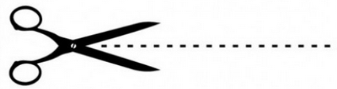  ______________________________________________________PROTOCOLO DE INSCRIÇÃO–ELEIÇÃO CONSELHO TUTELAR DE [...]INSCRIÇÃO N° _______________________          DATA: _____/______/______NOME:__________________________________________________________ASSINATURA:____________________________________________________IMPUGNAÇÃO DE INSCRIÇÃOSENHOR PRESIDENTE DA COMISSÃO ESPECIAL ELEITORAL/CMDCA, _________________________________________________________Eu, _________________________________________, QUALIFICAÇÃO, venho perante esta Comissão/Conselho, com amparo no item “x” do Edital [...], apresentar PEDIDO DE IMPUGNAÇÃO DE INSCRIÇÃO em desfavor do cidadão, [...], postulante a candidato à função de Conselheiro Tutelar no Município de [...], em razão dos fatos a seguir:1. ______________________________________________________________2. ______________________________________________________________3. ______________________________________________________________Para a comprovação dos fatos alegados, junto os documentos a seguir listados:1. ______________________________________________________________2. ______________________________________________________________3. ______________________________________________________________e/ouPara a comprovação dos fatos alegados, arrolo as testemunhas a seguir listadas, com o respectivo endereço para notificação:1. ______________________________________________________________2. ______________________________________________________________3. ______________________________________________________________Nestes Termos,Pede Deferimento.[Local], [dia] de [mês] de [ano].Assinatura IMPUGNAÇÃO DE CANDIDATURASENHOR PRESIDENTE DA COMISSÃO ESPECIAL ELEITORAL/CMDCA, _________________________________________________________Eu, _________________________________________, QUALIFICAÇÃO, venho perante esta Comissão/Conselho, com amparo no item “x” do Edital [...], apresentar PEDIDO DE IMPUGNAÇÃO DE CANDIDATURA em desfavor do cidadão, [...], postulante a candidato à função de Conselheiro Tutelar no Município de [...], em razão dos fatos a seguir:1. ______________________________________________________________2. ______________________________________________________________3. ______________________________________________________________Para a comprovação dos fatos alegados, junto os documentos a seguir listados:1. ______________________________________________________________2. ______________________________________________________________3. ______________________________________________________________e/ouPara a comprovação dos fatos alegados, arrolo as testemunhas a seguir listadas, com o respectivo endereço para notificação:1. ______________________________________________________________2. ______________________________________________________________3. ______________________________________________________________Nestes Termos,Pede Deferimento.[Local], [dia] de [mês] de [ano].Assinatura IMPUGNAÇÃO DE MESÁRIOSENHOR PRESIDENTE DA COMISSÃO ESPECIAL ELEITORAL/CMDCA, _________________________________________________________Eu, _________________________________________, QUALIFICAÇÃO, venho perante esta Comissão/Conselho, com amparo no item “x” do Edital [...], apresentar PEDIDO DE IMPUGNAÇÃO DE MESÁRIO em desfavor do cidadão, [...], convocado para atuar nas eleições para Conselheiro Tutelar, em razão dos fatos a seguir:1. ______________________________________________________________2. ______________________________________________________________3. ______________________________________________________________Para a comprovação dos fatos alegados, junto os documentos a seguir listados:1. ______________________________________________________________2. ______________________________________________________________3. ______________________________________________________________e/ouPara a comprovação dos fatos alegados, arrolo as testemunhas a seguir listadas, com o respectivo endereço para notificação:1. ______________________________________________________________2. ______________________________________________________________3. ______________________________________________________________Nestes Termos,Pede Deferimento.[Local], [dia] de [mês] de [ano].Assinatura RECURSOSSENHOR PRESIDENTE DA COMISSÃO ESPECIAL ELEITORAL/CMDCA, _________________________________________________________Eu, _________________________________________, QUALIFICAÇÃO, inscrito(a) no PROCESSO DE ESCOLHA PARA CONSELHEIROS TUTELARES conforme Edital nº [...]/2019, sob o nº [...], venho, muito respeitosamente, recorrer do(a) [...], pelos seguintes motivos:1. ______________________________________________________________2. ______________________________________________________________3. ______________________________________________________________Para a comprovação dos fatos alegados, junto os documentos a seguir listados:1. ______________________________________________________________2. ______________________________________________________________3. ______________________________________________________________e/ouPara a comprovação dos fatos alegados, arrolo as testemunhas a seguir listadas, com o respectivo endereço para notificação:1. ______________________________________________________________2. ______________________________________________________________3. ______________________________________________________________Ante o exposto, solicito revisão da decisão [...]. Nestes Termos,Pede Deferimento.[Local], [dia] de [mês] de [ano].Assinatura COMUNICADO DE PROPAGANDA IRREGULARSENHOR PRESIDENTE DA COMISSÃO ESPECIAL ELEITORAL/CMDCA, _________________________________________________________Eu, _________________________________________, QUALIFICAÇÃO, venho, muito respeitosamente, comunicar a ocorrência de propaganda irregular de parte do candidato _____________________________, conforme os fatos narrados a seguir:1. ______________________________________________________________2. ______________________________________________________________3. ______________________________________________________________Para a comprovação dos fatos alegados, junto os documentos a seguir listados:1. ______________________________________________________________2. ______________________________________________________________3. ______________________________________________________________e/ouPara a comprovação dos fatos alegados, arrolo as testemunhas a seguir listadas, com o respectivo endereço para notificação:1. ______________________________________________________________2. ______________________________________________________________3. ______________________________________________________________Ante o exposto, solicito a tomada das providências cabíveis. Nestes Termos,Pede Deferimento.[Local], [dia] de [mês] de [ano].AssinaturaCALENDÁRIO DO PLEITO NOME: NOME: NOME: NOME: NOME:APELIDO (SE HOUVER):APELIDO (SE HOUVER):APELIDO (SE HOUVER):APELIDO (SE HOUVER):APELIDO (SE HOUVER):SEXO:          F ( )                         M ( )SEXO:          F ( )                         M ( )SEXO:          F ( )                         M ( )SEXO:          F ( )                         M ( )SEXO:          F ( )                         M ( )RG:RG:Órgão Emissor:Órgão Emissor:Órgão Emissor:TÍTULO DE ELEITOR:TÍTULO DE ELEITOR:ZONA:ZONA:SEÇÃO:DATA DE NASCIMENTO:DATA DE NASCIMENTO:DATA DE NASCIMENTO:DATA DE NASCIMENTO:DATA DE NASCIMENTO: FILIAÇÃO:NOME DO PAI:NOME DO PAI:NOME DO PAI:NOME DO PAI: FILIAÇÃO:NOME DA MÃE:NOME DA MÃE:NOME DA MÃE:NOME DA MÃE:ESTADO CIVIL:ESTADO CIVIL:ESTADO CIVIL:ESTADO CIVIL:ESTADO CIVIL:PROFISSÃO:PROFISSÃO:PROFISSÃO:PROFISSÃO:PROFISSÃO:ENDEREÇORESIDENCIALRUA/AV:RUA/AV:RUA/AV:RUA/AV:ENDEREÇORESIDENCIALNºNºCOMPL.COMPL.ENDEREÇORESIDENCIALBAIRRO:BAIRRO:CEP:CEP:ENDEREÇORESIDENCIALMUNICÍPIO/UF:MUNICÍPIO/UF:MUNICÍPIO/UF:MUNICÍPIO/UF:TELEFONE:TELEFONE:TELEFONE:TELEFONE:TELEFONE:E-MAIL:E-MAIL:E-MAIL:E-MAIL:E-MAIL:DATAEVENTO19/04/2023 a 18/05/2023Prazo para inscrições presenciais (ficha de inscrições anexa ao edital e preenchimento de responsabilidade do candidato)30/05/2023Publicação dos locais de votação06/06/2023 – 08hDeliberação da CEE acerca das inscrições09/06/2023Publicação do edital de inscrições homologadas e não homologadas no site oficial e mural administrativo12/06/2023 a 16/06/2023Prazo para apresentação de recurso à CEE pelos candidatos não homologados, mediante protocolo presencial20/06/2023 – 08hJulgamento dos recursos pela CEE22/06/2023Publicação do edital com o resultado dos recursos no site oficial e mural administrativo23/06/2023 a 28/06/2023Prazo para apresentação de recurso pelos candidatos perante o CMDCA, mediante protocolo presencial03/07/2023 – 08hJulgamento dos recursos pelo CMDCA05/07/2023Publicação do edital das inscrições homologadas no site oficial e mural administrativo06/07/2023 a 07/07/2023Prazo para impugnação das inscrições, mediante protocolo presencial10/07/2023 a 11/07/2023Publicação de Edital com relação aos candidatos impugnados no site oficial e mural administrativo12/07/2023 a 18/07/2023Prazo para apresentação de resposta à impugnação à CEE pelos candidatos impugnados19/07/2023 – 08hPrazo para julgamento das impugnações pela CEE20/07/2023Publicação do Edital com o resultado das impugnações no site oficial e mural administrativo21/07/2023 a 28/07/2023Prazo para apresentação de recurso pelos candidatos com impugnação procedente perante o CMDCA01/08/2023 – 08hJulgamento pelo CMDCA01/08/2023Publicação da lista de mesários mediante edital no site oficial02/08/2023 a 04/08/2023Prazo para impugnação de mesários, mediante protocolo presencial08/08/2023 – 8h Julgamento das impugnações pela CEE09/08/2023Publicação da decisão da CEEE sobre as impugnações mediante edital10/08/2023 a 11/08/2023Prazo para apresentação de recurso sobre as impugnações de mesários ao CMDCA15/08/2023 -8hJulgamento pelo CMDCA dos recursos sobre impugnações de mesários16/08/2023Prazo para a publicação de Edital com lista nominal de mesários definitiva18/08/2023Publicação de Edital com candidaturas definitivas registradas no site oficial e mural administrativo21/08/2023Sorteio do número de cada candidato01/09/2023 a 29/09/2023Período de campanha dos candidatos01/10/2023Data das eleições01/10/2023 a 06/10/2023 Prazo para apresentação de recursos quanto a ocorrências e impugnações perante a CEE02/10/2023Publicação do Edital com o resultado preliminar das eleições11/10/2023Prazo de apresentação de Recurso do candidato a CEE16/10/2023Prazo para julgamento dos recursos quanto a ocorrência e impugnações pelo CEE17/10/2023Publicação de edital retificado ou ratificação do edital preliminar 18/10/2023 a 20/10/2023Prazo para interposição de recurso ao CMDCA quanto ao resultado preliminar das eleições24/10/2023 – 08hJulgamento dos recursos pelo CMDCA quanto ao resultado preliminar das eleições30/10/2023Prazo para publicação do Edital com resultado definitivo das eleições